Деление клетки. Митоз. МейозВариант 31. Что такое митоз?1) деление всех клеток2) деление клетки одноклеточного организма3) деление прокариотической клетки4) деление эукариотической клетки, при котором образуются две дочерние клетки с идентичным родительскому набором хромосом2. Какие клетки в организме человека не способны к делению?1) остеобласты2) фибробласты3) нейроны4) росткового слоя эпидермиса3. Из чего состоит хромосома?1) из центромер2) из хроматид3) из микротрубочек4) из веретен деления4. В какой фазе деления клетки хроматиды расходятся к противоположным полюсам клетки?1) в анафазе	3) в телофазе2)в профазе	4)в метафазе5. В ядре клетки листа томата 24 хромосомы. Сколько хромосом будет в ядре клетки корня томата после ее деления?1)	12       2)	48                 3)	36       4)	246.В приведённой ниже таблице между позициями первого и второго столбца имеется взаимосвязь.Какое понятие следует вписать на место пропуска в этой таблице?1) ткань 2) клетка3) ядро4) ген7.В метафазе митоза происходит1) расхождение хроматид2) удвоение хромосом3)размещение хромосом в плоскости экватора клетки4)формирование ядерной оболочки и ядрышек 8.Мейоз происходит в клетках1) крови лягушки 2) половых желез крысы 3) камбия тополя   4) эпителия человека9.Конъюгация и обмен участками гомологичных хромосом происходит в1)	профазе II мейоза    2)	профазе митоза3)	метафазе II мейоза   4)	профазе I мейоза10..Какая фаза деления клетки изображена на рисунке?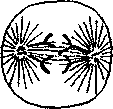 1) профаза  2) анафаза 3) метафаза4) телофаза11.По каким признакам можно узнать телофазу митоза?беспорядочному расположению1) спирализованных хромосом в цитоплазмевыстраиванию хромосом в2) экваториальной плоскости клеткирасхождению дочерних3) хроматид к противоположным полюсам клеткидеспирализации хромосом и4) образованию ядерных оболочек вокруг двух ядер12.Какие процессы протекают во время мейоза?1) транскрипция              2)  редукционное деление3) денатурация               4)  трансляция 5)  конъюгация                6)  кроссинговер13.Установите, в какой последовательности происходят фазы митоза.А)  расхождение сестринских хроматидБ)   удвоение молекулы ДНКВ)   образование метафазной пластинкиГ)   деление цитоплазмы 14.Верны ли следующие суждения о митозе?А. Митоз - способ деления клеток, в результате которого образуются клетки с редуцированным набором хромосом.Б. Образующиеся в результате митоза клетки содержат наследственную информацию, идентичную информации материнской клетки.1)	верно только А                         2)	верно только Б3)	верны оба суждения               4)	оба суждения неверны15.Установите соответствие между характеристикой процесса и способом деления клетки, который она иллюстрирует.С1. В спермии клевера 7 хромосом. Какой набор хромосом имеют клетки листьев этого растения перед и после деления?С2. Хромосомный набор соматической клетки ржи равен 24. Определите хромосомный набор и количество молекул ДНК в клетках семязачатка в метафазе мейоза I и в метафазе мейоза II. Полученные результаты объясните.Деление клетки. Митоз. МейозВариант 41. Для каких организмов характерно деление клеток?1)эукариот2) прокариот3) всех организмов4) многоклеточных организмов2. Процесс деления клеток в живом организме заканчивается:1) вместе с его ростом2) с его смертью3) после полового созревания4) после его размножения 3. Укажите вариант ответа, где стадии митоза даны в правильной последовательности.1) телофаза - анафаза - метафаза — профаза 2) метафаза—профаза - телофаза—анафаза3) профаза — метафаза - анафаза - телофаза4) анафаза—метафаза - профаза—телофаза 4. Что происходит в телофазе митоза ?1) формирование веретена деления2) формирование новых ядер и цитокинез3) разделение хромосом4) перемещение хромосом в центр клетки5.Сколько хромосом будет содержаться в клетках кожи у четвертого поколения собаки Герды, если у неё в этих клетках содержится 78 хромосом?1) 39            2) 325            3) 156                     4) 786.В приведённой ниже таблице между позициями первого и второго столбца имеется взаимосвязь.Какое понятие следует вписать на место пропуска в этой таблице?1) митохондрия          2) клеточный центр3) рибосома               4) вакуоль7.Расхождение хроматид к полюсам клетки происходит в1) метафазе  2) телофазе3) профазе   4) анафазе8.Какие признаки характерны для метафазы митоза?1) спирализация хромосом 2) выстраивание хромосом в экваториальной плоскости клетки 3) деление центромеры и расхождение хромосом к полюсам клетки 4) деспирализация хромосом, образование двух ядер9.Обмен между участками гомологичных хромосом происходит в процессе1)	синтеза иРНК2)	кроссинговера3)	редупликации ДНК4)	образования двух хроматид
10.Расхождение хромосом происходит в1)	анафазе-1  мейоза2)	метафазе-1  мейоза3)	анафазе-2 мейоза 4)	метафазе-2 мейоза11.Верны ли следующие суждения о мейозе?А.Мейоз - способ деления клеток, приводящий к уменьшению вдвое числа хромосом.Б. Мейоз состоит из двух последовательных делений,	которым предшествует однократное удвоение ДНК в интерфазе.1)	верно только А                 2)	верно только Б3)	верны оба суждения         4)	оба суждения неверны12.Какая фаза деления клетки изображена на рисунке?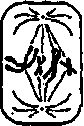 1) телофаза  2) метафаза  3) анафаза   4) профаза13 .Биологическое значение мейоза заключается в1)предотвращении удвоения числа хромосом в каждом новом поколении2) образовании мужских и женских гамет3) образовании соматических клеток4)создании возможностей возникновения новых генных комбинаций5) увеличении числа клеток в организме6) кратном увеличении набора хромосом14.Установите последовательность изменений, происходящих с хромосомами в процессе митоза.А) деление центромеры и образование из хроматид хромосомБ)  расхождение гомологичных хроматид к разным полюсам клеткиВ)  расположение хромосом в плоскости экватораГ)  свободное расположение хромосом в цитоплазме15.Установите соответствие между характеристикой процесса и способом деления клетки, который она иллюстрирует.С1.Сколько хромосом содержится в соматических клетках огородного гороха перед и после деления, если в его половых клетках 7 хромосом. С2. Хромосомный набор соматических клеток ячменя равен 14. Определите хромосомный набор и число молекул ДНК в ядрах  семязачатка в анафазе мейоза I и в конце телофазы мейоза I. Объясните все полученные результаты.МАТРИЦА ОТВЕТОВВАРИАНТ 1ВАРИАНТ 2ЧастьЦелоеХромосома…..Кровеносная  системаСердцеОСОБЕННОСТЬ ДЕЛЕНИЯА)образуются    две    диплоидные дочерние клеткиБ)обеспечивает созревание гамет у животныхВ) сохраняет    постоянство числа хромосом в клеткахГ)   происходит       перекомбинация генов в хромосомахД)  служит     способом     бесполого размножения простейшихСПОСОБ ДЕЛЕНИЯ1)  митоз2)  мейозОбъектПроцессядрохранение информации…деление клеткиХАРАКТЕРИСТИКАА) расхождение к полюсам гомологичных хромосомБ)  конъюгация гомологичных хромосомВ) образование четырёх гаплоидных дочерних клетокГ)  образование двух дочерних клеток с числом хромосом, равным материнской клеткеД) обмен генами между хроматидами гомологичных хромосомСПОСОБ ДЕЛЕНИЯ1) мейоз2) митозЗадание123456789101112131415Ответ43214432424256БВАГ212121Задание123456789101112131415Ответ323242412132124ГВАБ11121